



    CONDITIONAL OFFER SUMMARY FOR NEW PROFESSIONAL APPOINTMENT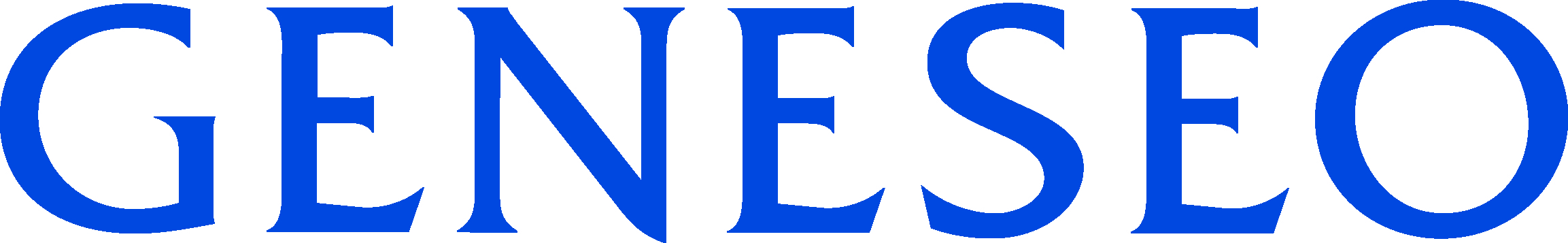 EMPLOYEE NAME: ___________________________________________________________DEPARTMENT:  _____________________________________________________________BUDGET TITLE: ______________________	       LOCAL TITLE: _________________________

BEGINNING SALARY: ________________________OBLIGATION (CALENDAR OR COLLEGE YEAR): ___________________________________________________LENGTH OF INITIAL APPOINTMENT (TERM): _________________________________________________________START-UP/SUPPORT COSTS:  _____________________________________________________________________
_____________________________________________________________________________________________MOVING EXPENSES TO BE REIMBURSED:     NO        YES            MAXIMUM: _____________________IF SELECTED, HEALTH INSURANCE BEGINS ON 43RD DAY OF EMPLOYMENT (subject to contract negotiation). FOR MORE INFORMATION ON BENEFITS, VISIT:  http://www.geneseo.edu/hr/orientationHIRING MANAGER: _____________________________________	DATE: __________________All appointments to the professional staff at SUNY Geneseo are subject to verification of the appointee’s educational achievements. You must provide an official transcript of your highest degree prior to your appointment date. All appointments are contingent upon a satisfactory outcome of the background investigation. I understand that a formal offer of employment is contingent upon verification of all of the above, final budgetary approval and a formal, written offer of employment from the President.EMPLOYEE SIGNATURE: ____________________________		DATE: __________________